附件5：            固原市交通指南1、固原机场航线情况截止目前已有上海、天津、重庆、西安、福州、银川等城市开通到固原的航班。2、固原火车班次情况   具体班次见下表。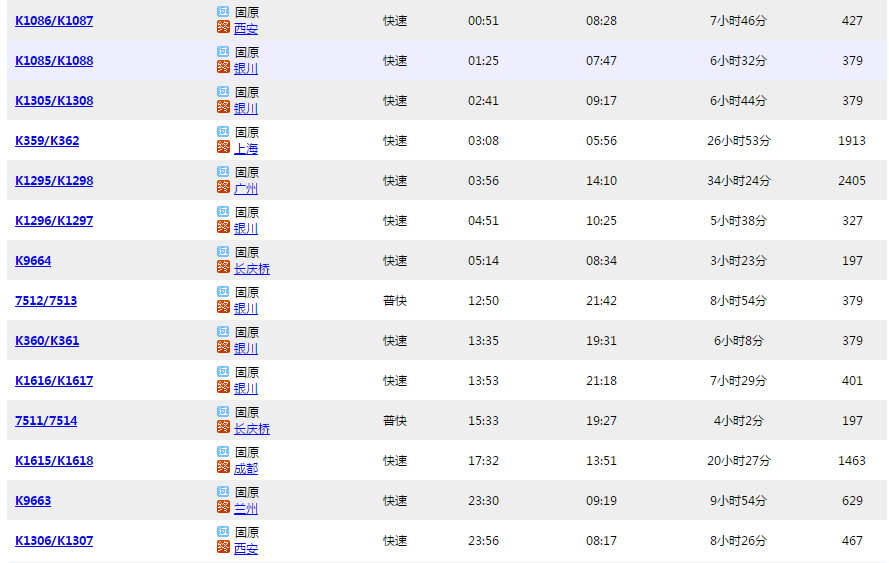 3、固原公路交通情况固原地区境内公路四通八达，西安-兰州，兰州-宜川，平凉-银川国道公路纵横穿越固原。